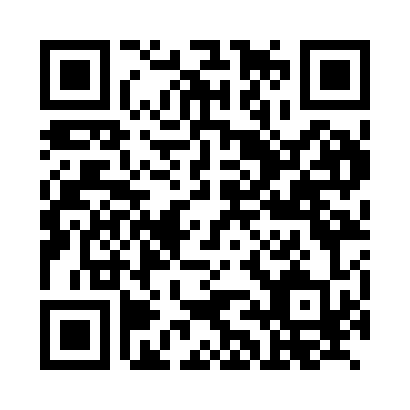 Prayer times for Amerika, GermanyWed 1 May 2024 - Fri 31 May 2024High Latitude Method: Angle Based RulePrayer Calculation Method: Muslim World LeagueAsar Calculation Method: ShafiPrayer times provided by https://www.salahtimes.comDateDayFajrSunriseDhuhrAsrMaghribIsha1Wed3:135:541:255:298:5611:252Thu3:125:521:255:308:5811:293Fri3:115:501:255:319:0011:304Sat3:105:481:255:319:0211:315Sun3:105:471:255:329:0311:326Mon3:095:451:245:339:0511:327Tue3:085:431:245:339:0711:338Wed3:075:411:245:349:0811:349Thu3:075:391:245:359:1011:3410Fri3:065:371:245:369:1211:3511Sat3:055:361:245:369:1311:3612Sun3:045:341:245:379:1511:3713Mon3:045:321:245:379:1711:3714Tue3:035:311:245:389:1811:3815Wed3:025:291:245:399:2011:3916Thu3:025:281:245:399:2211:3917Fri3:015:261:245:409:2311:4018Sat3:015:251:245:419:2511:4119Sun3:005:231:245:419:2611:4120Mon3:005:221:245:429:2811:4221Tue2:595:201:245:429:2911:4322Wed2:595:191:255:439:3111:4323Thu2:585:181:255:449:3211:4424Fri2:585:171:255:449:3311:4525Sat2:575:151:255:459:3511:4526Sun2:575:141:255:459:3611:4627Mon2:565:131:255:469:3811:4728Tue2:565:121:255:469:3911:4729Wed2:565:111:255:479:4011:4830Thu2:555:101:255:479:4111:4831Fri2:555:091:265:489:4311:49